ВНИМАНИЕ! ВНИМАНИЕ! ВНИМАНИЕ! В 2016 году на территории Саратовской области произошло 2413 пожаровБолее 70% пожаров произошли в жилом сектореНа пожарах погибло 163 человека  Ущерб от пожаров составил 235 млн. 325 тыс. рублейВНИМАНИЕ! ВНИМАНИЕ! ВНИМАНИЕ! В 2016 году на территории Саратовской области произошло 2413 пожаровБолее 70% пожаров произошли в жилом сектореНа пожарах погибло 163 человека  Ущерб от пожаров составил 235 млн. 325 тыс. рублей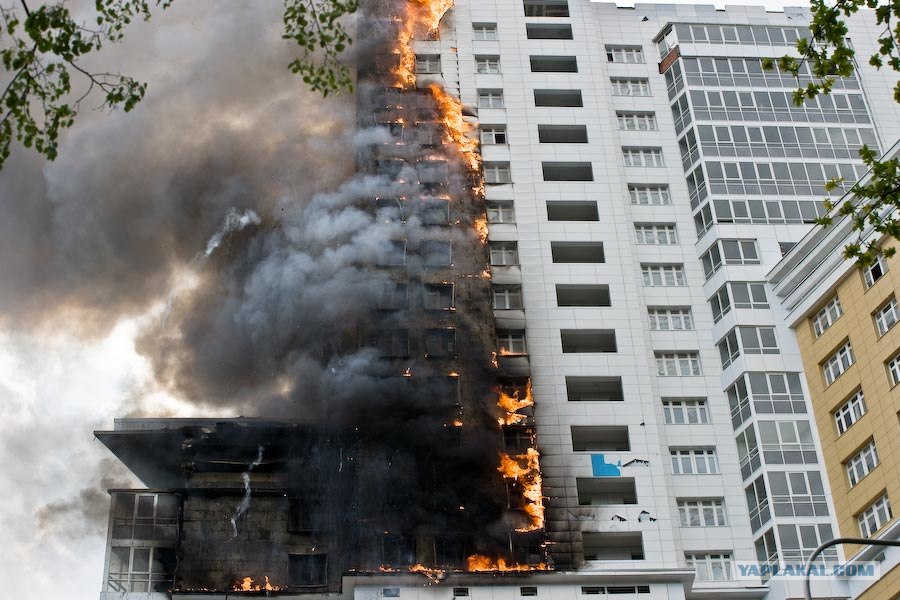 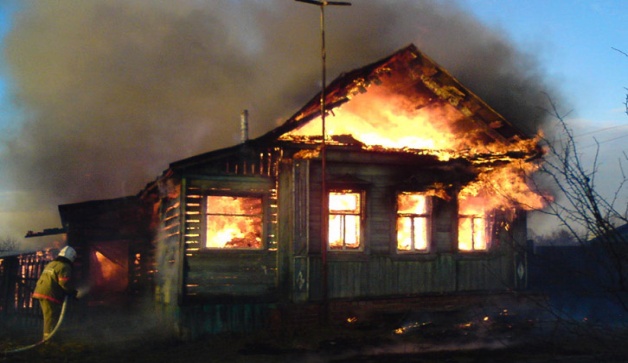 На произошедших пожарах погибло 11 детейПо причине шалости детей с огнем произошел 41 пожар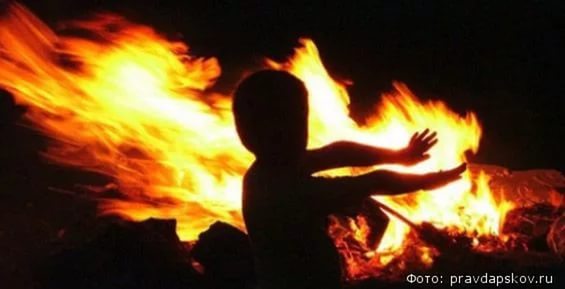 БЕРЕГИТЕ СВОЮ ЖИЗНЬ!!!ЧТОБЫ НЕ ДОПУСТИТЬ ПОЖАРА:На произошедших пожарах погибло 11 детейПо причине шалости детей с огнем произошел 41 пожарБЕРЕГИТЕ СВОЮ ЖИЗНЬ!!!ЧТОБЫ НЕ ДОПУСТИТЬ ПОЖАРА: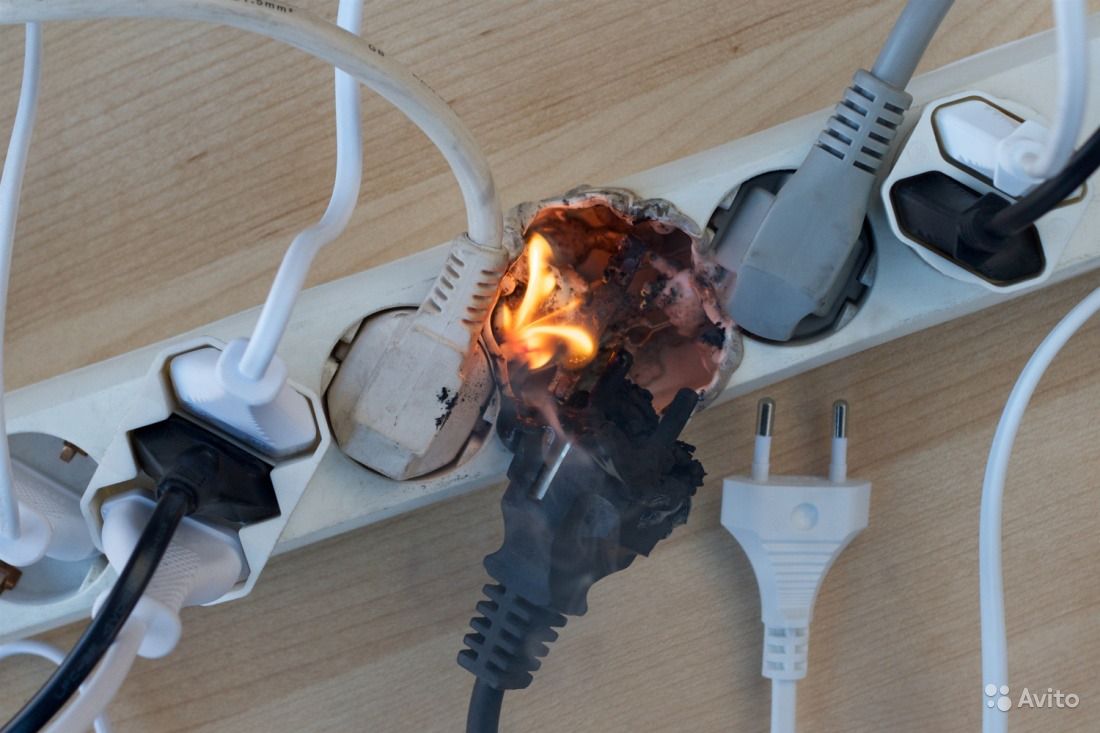 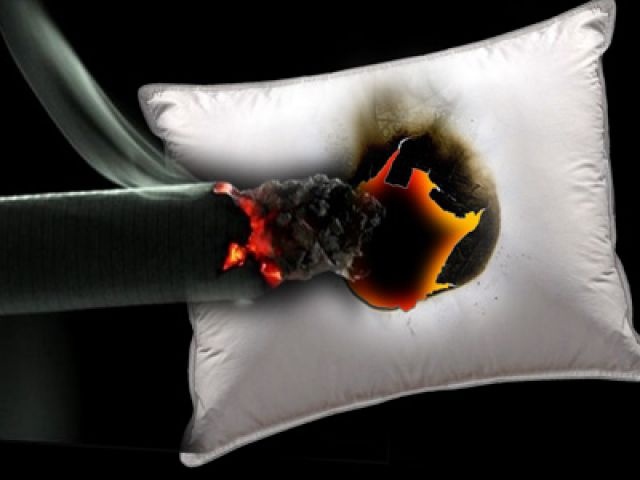 ВЫЗОВ ПОЖАРНОЙ ОХРАНЫ:«01» СО СТАЦИОНАРНОГО ТЕЛЕФОНА«101» С «МОБИЛЬНОГО» ТЕЛЕФОНАВЫЗОВ ПОЖАРНОЙ ОХРАНЫ:«01» СО СТАЦИОНАРНОГО ТЕЛЕФОНА«101» С «МОБИЛЬНОГО» ТЕЛЕФОНА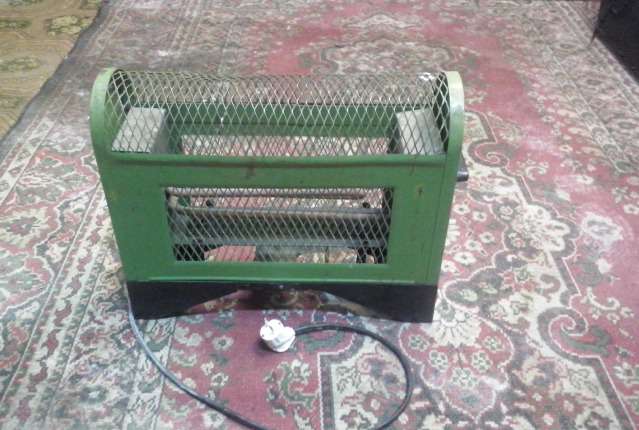 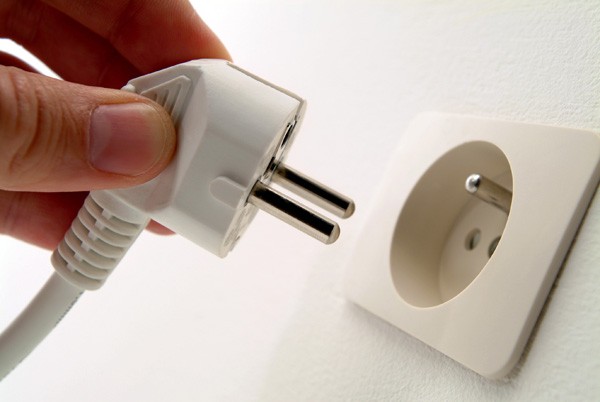 Общероссийская общественная организация «Всероссийское добровольное пожарное общество»Тел. (8452) 488-298, 488-299ВСЕ ВИДЫ ПРОТИВОПОЖАРНЫХ РАБОТОбщероссийская общественная организация «Всероссийское добровольное пожарное общество»Тел. (8452) 488-298, 488-299ВСЕ ВИДЫ ПРОТИВОПОЖАРНЫХ РАБОТ